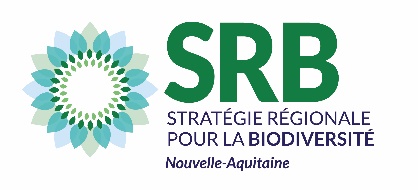 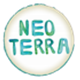 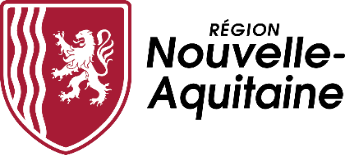 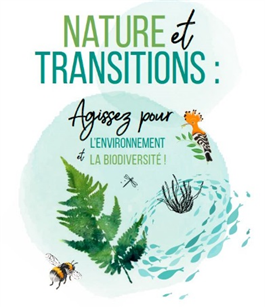 DOSSIER DE CANDIDATURE : Appel à projets : « Nature et Transitions » Fiche action 3 : expérimentations, projets innovants et/ou pilotes en matière de continuités écologiques et de biodiversitéIMPORTANT : avant de renseigner le présent document, nous vous invitons à prendre connaissance du règlement de l’appel à projets qui précise les attendus, les dépenses éligibles et non éligibles et les critères de sélection. Il est rappelé que seuls les dossiers complets seront étudiés et que le dépôt d’un dossier ne vaut ni accord ni promesse de financement.N’hésitez pas à prendre  contact en amont du dépôt d’un dossier avec le service biodiversité (cf. contacts ci-dessous) afin notamment de vous assurer de l’éligibilité de votre projet et de l’utilisation du formulaire de candidature adéquate.Dossiers et pièces sont à retourner avant le 30/04/2024à l’adresse électronique : biodiversite@nouvelle-aquitaine.frPour en savoir plus, vous pouvez contacter vos interlocutrices au service biodiversité de la Direction de l’Environnement :Territoire ex Poitou-Charentes : Christelle BROCHARD au 05 49 38 47 16Territoires ex Aquitain et ex Limousin : Sandra DOBIGNY au 05 47 30 35 97LISTE DES DOCUMENTS A FOURNIRPRESENTATION DU PORTEUR DE PROJET Demandeur (raison sociale) : Adresse, n°, lieu-dit : Commune : 	Code postal :	N° SIRET : Nom du représentant légal : Fonction : N° tél : 	 			Courriel : Nom de la personne contact pour le projet : Fonction : N° tél : 			Courriel : Statut Juridique (préciser et joindre les documents associés) :Présentation succincte de la structure porteuse et des structures/partenaires associés au projet le cas échéant :DESCRIPTION SYNTHETIQUE DU PROJETIntitulé : Localisation du projet (le cas échéant) :Surface concernée par le projet (hectare) (le cas échéant) : Ce projet s’inscrit-il dans le cadre plus global d’une stratégie, d’un plan d’actions en faveur de la biodiversité existant le territoire ou d’une autre démarche ?                                           OUI   NON Si oui, précisez et/ou joignez au dossier de candidatures les éléments concernés :Type de projets : Résumé du projet (10 à 20 lignes) :DESCRIPTION DétailléE DU PROJETContexte :	> Périmètre du projet, lien avec des initiatives similaires engagées en région ou hors région, etc. Objectifs visés par le projet et gain en matière de biodiversité attendu :Description technique du projet : 	> Justification de la solution retenue en réponse aux objectifs affichés, lien éventuel avec d’autres actions déjà réalisées sur le même sujet localement ou à venir, lien avec une stratégie, une démarche, un plan d’actions existant, éléments permettant d’apprécier la qualité technique du projet (qualité du portage, expertises mobilisées, efficience du projet, etc.), éléments permettant d’apprécier le caractère innovant ou pilote du projet, cautionnement scientifique le cas échéant …Modalité de mise en œuvre et de pilotage du projet :	> Moyens matériels et humains, groupe de travail, concertation, comité de pilotage …Partenariat du projet :	> Partenaires associés et leur niveau d’engagement (technique, financiers…)Modalités de suivi et d’évaluation au regard des objectifs annoncés :	> Indicateurs de résultats à court, moyen ou long terme (indicateurs liés à la biodiversité, liés aux objectifs et prérequis, liés aux investissements ainsi qu’à l’implication, la satisfaction des acteurs),  protocole de suivi évaluation Valorisation du projet : Date de début du projet : Durée prévisionnelle du projet (en mois) : Calendrier prévisionnel de réalisation :(Préciser le calendrier prévisionnel du projet par tâche, décrire si partenaires associés à chaque tâche et livrables associés ou jalons).FINANCEMENT DU PROJETTotal des dépenses (préciser si le montant est en HT ou en TTC) : Montant de l’aide demandée auprès de la Région : Ce projet fait-il l’objet de demandes de financements complémentaires auprès d’autres financeurs publics ou privés ? OUI   NON Si oui, préciser le nom et le montant des financeurs déjà sollicités :Merci de détailler le budget prévisionnel du projet en renseignant les deux tableaux suivants précisant les dépenses relevant de la section d’investissement et celles relevant de la section de fonctionnement. Si votre candidature est retenue, cette répartition déterminera le montant et l’assiette éligible des aides de la Région qui seront désormais distinctes et non fongibles entre les sections d'investissement et de fonctionnement. Si le projet associe plusieurs partenaires, les tableaux de dépenses peuvent être renseignés pour chaque partenaire.Attestation de la structure relative à la TVAJe soussigné (e) – (nom, prénom, qualité) :  atteste que (nom de la structure) Sur l'opération faisant l'objet de la présente demande (rappeler le titre) : Merci de cocher la case concernée :  Se voit récupérer la TVA, sur certaines dépenses du projet : (Dans ce cas, le taux de subvention s’appliquera sur le montant HT des dépenses)  N’est pas remboursé d’une façon ou d’une autre, en tout ou partie, directement ou indirectement, de la TVA ou n’est pas bénéficiaire du fonds de compensation de la TVA (FCTVA), sur les dépenses relatives au projet : (Dans ce cas, le taux de subvention pourra s’appliquer sur le montant TTC des dépenses). A 	, le Le demandeur  (Nom, qualité, signature et cachet)DECLARATIONS ET ENGAGEMENTS DU DEMANDEURJe soussigné(e) (nom, prénom) : Représentant (nom de la structure) : Certifie exact les renseignements fournis dans ce dossier et m’engage à fournir les informations et documents qui me seront demandés par les services de la Région pour étudier ma demande d’aide ;Certifie être autorisé(e) et habilité(e) à signer la présente demande d’aide ;M'engage pour ce qui concerne le présent projet à informer les services de la Région :de toutes les autres demandes d’aides présentées auprès d’autres financeurs ;de modification du plan de financement ou toute autre modification du projet tel que décrit ci-dessus et dans les pièces annexées à la présente demande ;de tout changement de situation juridique.M’engage à fournir toute pièce complémentaire jugée utile pour instruire la demande et suivre la réalisation de l’opérationM'engage à rendre compte des résultats atteints au regard des objectifs affichés M'engage à disposer des autorisations administratives et réglementaires nécessaires avant tout début de travaux M’engage à respecter l’ensemble des réglementations en vigueur concernant le projet objet de la demande d’aide.M’engage à entretenir durablement les aménagements ayant bénéficié d’aides pendant une durée minimum de 10 ansAtteste ne pas avoir commencé l’opération avant le dépôt de la présente demande d’aideAtteste avoir pris connaissance des modalités et des conditions d’attribution des aides de la Région Nouvelle-Aquitaine.A 	le Le demandeur (Nom, qualité, signature et cachet)Un courrier de demande de financement adressé au Président de la Région Nouvelle-AquitaineLe présent dossier complété et signé (Cf art.6)Un relevé d’identité bancaireStatuts du porteur de projetsFiche INSEE actualiséeDélibération ou décision approuvant le projet et le plan de financement prévisionnel précisant l’origine et le montant des moyens financiersAttestation de situation par rapport à la TVA (Cf art.5)Eléments justifiant le budget prévisionnel (documents de consultation d’entreprises, devis relatifs au projet, marchés…)Délégation de maîtrise d’ouvrage / autorisation du propriétaire pour la réalisation des travaux si la structure demandeuse n’est pas le propriétaireCarte de localisation exigée et couche SIG de l’emprise du projet (.shp) si disponibleLes conventions de partenariat si le projet fait l’objet d’un montage partenarialPour les associations, comptes certifiés et rapport d’activité de l’exercice précédentPour les acteurs socio-professionnels, Extrait KBis datant de moins de 3 moisPhaseDates prévisionnellesDescriptionSECTION BUDGETAIRE D’INVESTISSEMENT BUDGET PREVISIONNEL - PLAN DE FINANCEMENT   HT       TTC  (si le porteur du projet récupère la TVA le montant est à indiquer en HT)SECTION BUDGETAIRE D’INVESTISSEMENT BUDGET PREVISIONNEL - PLAN DE FINANCEMENT   HT       TTC  (si le porteur du projet récupère la TVA le montant est à indiquer en HT)SECTION BUDGETAIRE D’INVESTISSEMENT BUDGET PREVISIONNEL - PLAN DE FINANCEMENT   HT       TTC  (si le porteur du projet récupère la TVA le montant est à indiquer en HT)SECTION BUDGETAIRE D’INVESTISSEMENT BUDGET PREVISIONNEL - PLAN DE FINANCEMENT   HT       TTC  (si le porteur du projet récupère la TVA le montant est à indiquer en HT)SECTION BUDGETAIRE D’INVESTISSEMENT BUDGET PREVISIONNEL - PLAN DE FINANCEMENT   HT       TTC  (si le porteur du projet récupère la TVA le montant est à indiquer en HT)SECTION BUDGETAIRE D’INVESTISSEMENT BUDGET PREVISIONNEL - PLAN DE FINANCEMENT   HT       TTC  (si le porteur du projet récupère la TVA le montant est à indiquer en HT)SECTION BUDGETAIRE D’INVESTISSEMENT BUDGET PREVISIONNEL - PLAN DE FINANCEMENT   HT       TTC  (si le porteur du projet récupère la TVA le montant est à indiquer en HT)Dépenses prévisionnellesMontantMontantRecettes prévisionnellesRecettes prévisionnellesMontantMontantPrestations de services :Prestations de services :Prestations de services :€€Région Nouvelle-AquitaineRégion Nouvelle-Aquitaine€€€€Autres financeurs publics (préciser) : Autres financeurs publics (préciser) : Autres financeurs publics (préciser) : Autres financeurs publics (préciser) : €€Financeur public 1 : Financeur public 1 : €€Achat de terrain :Achat de terrain :Achat de terrain :Financeur public 2 : Financeur public 2 : €€€€Fonds européen (préciser) : Fonds européen (préciser) : Fonds européen (préciser) : Fonds européen (préciser) : €€€€€€€€Travaux :Travaux :Travaux :€€Financements privés : fondations/mécénat (préciser) :Financements privés : fondations/mécénat (préciser) :Financements privés : fondations/mécénat (préciser) :Financements privés : fondations/mécénat (préciser) :€€€€€€€€Matériel / Equipements :Matériel / Equipements :Matériel / Equipements :€€Autofinancement :Autofinancement :€€€€€€Autres :Autres :Autres :€€€€TOTAL€€TOTALTOTAL€€SECTION BUDGETAIRE DE FONCTIONNEMENT BUDGET PREVISIONNEL - PLAN DE FINANCEMENT   HT       TTC  (si le porteur du projet récupère la TVA le montant est à indiquer en HT)SECTION BUDGETAIRE DE FONCTIONNEMENT BUDGET PREVISIONNEL - PLAN DE FINANCEMENT   HT       TTC  (si le porteur du projet récupère la TVA le montant est à indiquer en HT)SECTION BUDGETAIRE DE FONCTIONNEMENT BUDGET PREVISIONNEL - PLAN DE FINANCEMENT   HT       TTC  (si le porteur du projet récupère la TVA le montant est à indiquer en HT)SECTION BUDGETAIRE DE FONCTIONNEMENT BUDGET PREVISIONNEL - PLAN DE FINANCEMENT   HT       TTC  (si le porteur du projet récupère la TVA le montant est à indiquer en HT)SECTION BUDGETAIRE DE FONCTIONNEMENT BUDGET PREVISIONNEL - PLAN DE FINANCEMENT   HT       TTC  (si le porteur du projet récupère la TVA le montant est à indiquer en HT)SECTION BUDGETAIRE DE FONCTIONNEMENT BUDGET PREVISIONNEL - PLAN DE FINANCEMENT   HT       TTC  (si le porteur du projet récupère la TVA le montant est à indiquer en HT)SECTION BUDGETAIRE DE FONCTIONNEMENT BUDGET PREVISIONNEL - PLAN DE FINANCEMENT   HT       TTC  (si le porteur du projet récupère la TVA le montant est à indiquer en HT)SECTION BUDGETAIRE DE FONCTIONNEMENT BUDGET PREVISIONNEL - PLAN DE FINANCEMENT   HT       TTC  (si le porteur du projet récupère la TVA le montant est à indiquer en HT)Dépenses prévisionnellesDépenses prévisionnellesMontantMontantRecettes prévisionnellesRecettes prévisionnellesMontantMontantDépenses de personnel (salaires chargés)Dépenses de personnel (salaires chargés)Dépenses de personnel (salaires chargés)Dépenses de personnel (salaires chargés)€€Région Nouvelle-AquitaineRégion Nouvelle-Aquitaine€€€€Autres financeurs publics (préciser) : Autres financeurs publics (préciser) : Autres financeurs publics (préciser) : Autres financeurs publics (préciser) : €€Financeur public 1 : Financeur public 1 : €€Dépenses de déplacements/frais de mission :Dépenses de déplacements/frais de mission :Dépenses de déplacements/frais de mission :Dépenses de déplacements/frais de mission :€€Fonds européen (préciser) : Fonds européen (préciser) : Fonds européen (préciser) : Fonds européen (préciser) : €€€€€€€€Prestations de servicesPrestations de servicesPrestations de servicesPrestations de services€€Financements privés : fondations/mécénat (préciser) :Financements privés : fondations/mécénat (préciser) :Financements privés : fondations/mécénat (préciser) :Financements privés : fondations/mécénat (préciser) :€€€€€€€€Achats divers/consommables (fournitures, matières premières …) / petits matérielsAchats divers/consommables (fournitures, matières premières …) / petits matérielsAchats divers/consommables (fournitures, matières premières …) / petits matérielsAchats divers/consommables (fournitures, matières premières …) / petits matériels€€Autofinancement :Autofinancement :€€€€€€€€€€AutresAutresAutresAutres€€€€€€€€TOTALTOTAL€€TOTALTOTAL€€